Publicado en Tendilla-Guadalajara el 11/04/2022 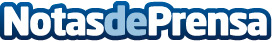 Un imperial Javier Écija se impone en el XII Encuentro MTB de Tendilla Le ha sacado 3´21" al segundo clasificado, Néstor González, y 5´07" al tercero, Rodrigo Palomares. En féminas se ha impuesto María Sancho (2h 31´32"), mientras que Esther Tabernero (2h 34´32"),  repetía su segundo puesto de Gárgoles. La vencedora en la primera carrera, Beatriz Martínez, ha sido tercera y conserva su maillot de líder del circuitoDatos de contacto:Javier Bravo606411053Nota de prensa publicada en: https://www.notasdeprensa.es/un-imperial-javier-ecija-se-impone-en-el-xii Categorias: Viaje Motociclismo Castilla La Mancha Entretenimiento Ciclismo http://www.notasdeprensa.es